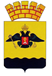 АДМИНИСТРАЦИЯ МУНИЦИПАЛЬНОГО ОБРАЗОВАНИЯ ГОРОД НОВОРОССИЙСКПОСТАНОВЛЕНИЕ_________________						                                    №_____________ г. Новороссийск Об организации сбора и обмена информацией в области защиты населения и территорий от чрезвычайных ситуаций природного и техногенного характера в муниципальном образовании город Новороссийск и утрате силы некоторых постановлений администрации муниципального образования город НовороссийскВ соответствии с Федеральным законом Российской Федерации от 
21 декабря 1994 года № 68-ФЗ «О защите населения и территории от чрезвычайных ситуаций природного и техногенного характера», постановлением Правительства Российской Федерации от 30 декабря 
2003 года № 794 «О единой государственной системе предупреждения и ликвидации чрезвычайных ситуаций», постановлением Правительства Российской Федерации от 24 марта 1997 года № 334 «О Порядке сбора и обмена в Российской Федерации информацией в области защиты населения и территорий от чрезвычайных ситуаций природного и техногенного характера», приказом  МЧС России от 26 августа 2009 года № 496 
«Об утверждении Положения о системе и порядке информационного обмена в рамках единой государственной системы предупреждения и ликвидации чрезвычайных ситуаций», приказом  МЧС России от 5 июля 2021 года № 429 «Об установлении критериев информации о чрезвычайных ситуациях природного и техногенного характера», приказом  МЧС России от 11 января 2021 года № 2 «Об утверждении Инструкции о сроках и формах представления информации в области защиты населения и территорий от чрезвычайных ситуаций природного и техногенного характера», постановлением Главы администрации (Губернатора) Краснодарского края от 18 октября 2013 года 
№ 1220 «О сборе и обмене информацией в области защиты населения от чрезвычайных ситуаций природного и техногенного характера на территории Краснодарского края», статьей 34 Устава муниципального образования город Новороссийск и в целях осуществления сбора и обмена информацией в области защиты населения и территорий от чрезвычайных ситуаций природного и техногенного характера в муниципальном образовании город Новороссийск, п о с т а н о в л я ю:1._Отделу гражданской защиты администрации муниципального образования город Новороссийск (Васильев), отраслевым, функциональным и территориальным органам администрации муниципального образования город Новороссийск, муниципальному бюджетному учреждению «АПК Безопасный город- ЕДДС» муниципального образования город Новороссийск (Матияш):  1.1. Обеспечить организацию сбора и обмена информацией в области гражданской обороны, защиты населения и территорий от чрезвычайных ситуаций природного и техногенного характера, обеспечения пожарной безопасности и безопасности людей на водных объектах  на территории муниципального образования город Новороссийск, в пределах установленных полномочий, в целях принятия мер по предупреждению и ликвидации чрезвычайных ситуаций (происшествий) природного и техногенного характера, своевременного оповещения населения об угрозе возникновения или о возникновении чрезвычайных ситуаций (происшествий), а также координировать деятельность по сбору и обмену информацией в области защиты населения и территорий от чрезвычайных ситуаций природного и техногенного характера в муниципальном образовании город Новороссийск.1.2. Осуществлять сбор, обработку и систематизацию данных о состоянии защиты населения и территорий от чрезвычайных ситуаций в целях совершенствования системы предупреждения и ликвидации чрезвычайных ситуаций.1.3. Обобщать, анализировать информацию о чрезвычайных ситуациях и их прогнозировании.1.4. Проводить оповещение населения (физических и юридических лиц) муниципального образования город Новороссийск об угрозе возникновения или возникновении чрезвычайных ситуаций.2._Главам администраций внутригородских районов: Центрального Титкову Е.И., Восточного Михайловской Н.В., Приморского Алеулову В.В., Южного Романченко А.В., Новороссийского Чумаку В.И. обеспечить постоянное информирование отдела гражданской защиты администрации муниципального образования город Новороссийск – органа, специально уполномоченного на решение задач в области защиты населения и территорий муниципального образования город Новороссийск от чрезвычайных ситуаций и гражданской обороны, Единой дежурно-диспетчерской службы муниципального бюджетного учреждения «АПК Безопасный город-ЕДДС» муниципального образования город Новороссийск (далее – ЕДДС) – органа повседневного управления Новороссийского городского звена территориальной подсистемы государственной системы предупреждения и ликвидации чрезвычайных ситуаций (далее – РСЧС) об обстановке на подведомственной территории, в соответствии с критериями информации о чрезвычайных ситуациях природного и техногенного характера, утвержденными приказом  МЧС России от 5 июля 2021 года № 429 «Об установлении критериев информации о чрезвычайных ситуациях природного и техногенного характера» и принятых мерах по предупреждению и ликвидации чрезвычайных ситуаций (происшествий).Информация должна содержать сведения о прогнозируемых и возникших на подведомственной территории чрезвычайных ситуациях (происшествиях) природного и техногенного характера и их последствиях, мерах по защите населения и территорий, ведении аварийно-спасательных и других неотложных работ, силах и средствах, задействованных для ликвидации чрезвычайных ситуаций (происшествий) на соответствующих объектах и территориях, а также сведения о деятельности органа местного самоуправления по обеспечению защиты населения и территорий от чрезвычайных ситуаций (происшествий), составе сил и средств, предназначенных для предупреждения и ликвидации чрезвычайных ситуаций (происшествий) на территории внутригородского района, оповещению населения («групп социального риска»).3._Рекомендовать руководителям предприятий, организаций и учреждений, находящихся на территории муниципального образования город Новороссийск, независимо от форм собственности и ведомственной принадлежности, разработать инструкции:3.1. По сбору и обмену информацией в области защиты населения и территорий объектов в муниципальном образовании город Новороссийск от чрезвычайных ситуаций (происшествий) природного и техногенного характера в соответствии с критериями информации о чрезвычайных ситуациях природного и техногенного характера, утвержденными приказом  МЧС России от 5 июля 2021 года № 429 «Об установлении критериев информации о чрезвычайных ситуациях природного и техногенного характера». 3.2. По развитию дежурно-диспетчерских служб и сил, способных до прибытия руководящего состава принять на себя управление по предупреждению и ликвидации чрезвычайных ситуаций (происшествий), анализированию, обобщению данных обстановки и своевременного информирования отдела гражданской защиты администрации муниципального образования город Новороссийск – органа, специально уполномоченного на решение задач в области защиты населения и территорий муниципального образования город Новороссийск от чрезвычайных ситуаций и гражданской обороны, ЕДДС –– органа повседневного управления Новороссийского городского звена РСЧС об обстановке на подведомственной территории и принятых мерах по предупреждению и ликвидации чрезвычайных ситуаций (происшествий).Информация должна содержать сведения о прогнозируемых и возникших на соответствующих объектах и территориях чрезвычайных ситуациях (происшествиях) природного и техногенного характера и их последствиях, мерах по защите населения и территорий, ведении аварийно-спасательных и других неотложных работ, силах и средствах, задействованных для ликвидации чрезвычайных ситуаций (происшествий) на соответствующих объектах и территориях, а также сведения о деятельности органа управления по обеспечению защиты населения и территорий от чрезвычайных ситуаций (происшествий), составе сил и средств, предназначенных для предупреждения и ликвидации чрезвычайных ситуаций (происшествий) на соответствующих объектах и территориях, оповещения населения. 4._Сбор и обмен информацией осуществляются через органы повседневного управления РСЧС:4.1. На муниципальном уровне – ЕДДС, дежурно-диспетчерские службы (далее –- ДДС) экстренных оперативных служб, а также другие организации (подразделения), обеспечивающие деятельность администрации муниципального образования город Новороссийск в области защиты населения и территорий от чрезвычайных ситуаций, управления силами и средствами, предназначенными и привлекаемыми для предупреждения и ликвидации чрезвычайных ситуаций, осуществления обмена информацией и оповещения населения о чрезвычайных ситуациях.4.2._На объектовом уровне – ДДС, подразделения организаций, обеспечивающие их деятельность в области защиты населения и территорий от чрезвычайных ситуаций, управления силами и средствами, предназначенными и привлекаемыми для предупреждения и ликвидации чрезвычайных ситуаций, осуществления обмена информацией и оповещения населения о чрезвычайных ситуациях.5._Организации представляют информацию в администрацию муниципального образования город Новороссийск через ЕДДС, а также в федеральный орган исполнительной власти, к сфере деятельности которого относится организация. ЕДДС представляет информацию в Центр управления в кризисных ситуациях Главного управления МЧС России по Краснодарскому краю. 6._Обмен информацией осуществляется как в устной, так и в документированной форме. Полученная информация об угрозе возникновения чрезвычайной ситуации, о возникновении чрезвычайной ситуации (происшествии) проверяется, обобщается, анализируется и представляется в органы управления устно, с последующим направлением донесения в документированной форме. При этом доклады, формализованные документы (сводки, донесения) представляются по срокам и содержанию в строгом соответствии с действующими нормативными документами.7._Сроки и формы представления информации устанавливаются Инструкцией о сроках и формах представления информации в области защиты населения и территорий от чрезвычайных ситуаций природного и техногенного характера, утверждаемой приказом МЧС России и Табелем срочных донесений МЧС России (Главного управления МЧС России по Ростовской области).8._При сборе, обработке и обмене информацией обязательным условием является соблюдение требований конфиденциальности и защиты информации в соответствии с законодательством Российской Федерации.9. Постановление главы муниципального образования город-герой Новороссийск от 9 августа 2006 года № 2609 «О порядке сбора и обмена информацией в области защиты населения и территорий муниципального образования город-герой Новороссийск от чрезвычайных ситуаций природного и техногенного характера» признать утратившим силу.10. Постановление администрации муниципального образования город Новороссийск от 22 июня 2012 года № 3715 «Об утверждении Порядка сбора и обмена информацией в области защиты населения и территорий в муниципальном образовании город Новороссийск от чрезвычайных ситуаций природного и техногенного характера и об утрате силы постановления главы муниципального образования город-герой Новороссийск от 9 августа 2006 года № 2609 «О порядке сбора и обмена информацией в области защиты населения и территорий муниципального образования город-герой Новороссийск от чрезвычайных ситуаций природного и техногенного характера» признать утратившим силу.11._Постановление администрации муниципального образования город Новороссийск от 24 июня 2022 года № 3339 «Об организации сбора и обмена информацией в области защиты населения и территорий от чрезвычайных ситуаций природного и техногенного характера в муниципальном образовании город Новороссийск и утрате силы некоторых постановлений администрации муниципального образования город Новороссийск» признать утратившим силу.12._Отделу информационной политики и средств массовой информации опубликовать настоящее постановление в печатном бюллетене «Вестник муниципального образования город Новороссийск» и разместить на официальном сайте администрации и городской Думы муниципального образования город Новороссийск.13._Контроль за выполнением настоящего постановления возложить на заместителя главы муниципального образования Яменскова А.И.14._Постановление вступает в силу со дня его официального опубликования.Глава муниципального образования                                                        А.В. Кравченко